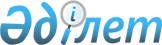 Об утверждении Методики разработки целевых показателей качества воды в поверхностных водных объектах и мероприятий по их достижениюСовместный приказ Заместителя Премьер-Министра Республики Казахстан Министра сельского хозяйства Республики Казахстан от 6 октября 2016 года № 422 и Министра энергетики Республики Казахстан от 27 ноября 2016 года № 505. Зарегистрирован в Министерстве юстиции Республики Казахстан 11 января 2017 года № 14660.
      В соответствии с пунктом 4 статьи 56 Водного кодекса Республики Казахстан от 9 июля 2003 года ПРИКАЗЫВАЕМ: 
      1. Утвердить прилагаемую Методику разработки целевых показателей качества воды в поверхностных водных объектах и мероприятий по их достижению. 
      2. Комитету по водным ресурсам Министерства сельского хозяйства Республики Казахстан в установленном законодательством порядке обеспечить: 
      1) государственную регистрацию настоящего совместного приказа в Министерстве юстиции Республики Казахстан;
      2) в течение десяти календарных дней со дня государственной регистрации настоящего совместного приказа направление его копии в печатном и электронном виде на казахском и русском языках в Республиканское государственное предприятие на праве хозяйственного ведения "Республиканский центр правовой информации" для официального опубликования и включения в Эталонный контрольный банк нормативных правовых актов Республики Казахстан; 
      3) в течение десяти календарных дней после государственной регистрации настоящего совместного приказа направление его копии на официальное опубликование в периодические печатные издания; 
      4) размещение настоящего совместного приказа на интернет-ресурсе Министерства сельского хозяйства Республики Казахстан. 
      3. Контроль за исполнением настоящего совместного приказа возложить на курирующего вице-министра сельского хозяйства Республики Казахстан. 
      4. Настоящий совместный приказ вводится в действие по истечении десяти календарных дней после дня его первого официального опубликования. 
      "СОГЛАСОВАН"   
      Министр национальной экономики   
      Республики Казахстан   
      ___________ К. Бишимбаев   
      12 декабря 2016 года Методика разработки целевых показателей качества воды в
поверхностных водных объектах и мероприятий по их достижению
Глава 1. Общие положения
      1. Настоящая Методика разработки целевых показателей качества воды в поверхностных водных объектах и мероприятий по их достижению (далее – методика) разработана в соответствии с пунктом 4 статьи 56 Водного кодекса Республики Казахстан от 9 июля 2003 года (далее –   Кодекс) и определяет порядок разработки целевых показателей качества воды в поверхностных водных объектах и мероприятий по их достижению.
      2. Целевые показатели качества воды в поверхностных водных объектах (далее – целевые показатели) устанавливаются в целях предотвращения антропогенного загрязнения окружающей среды при социально-экономическом развитии региона, характеризующемся ростом производства. 
      3. В настоящей Методике используются следующие основные понятия: 
      1) поверхностные водные объекты – постоянное или временное сосредоточение вод на поверхности суши в формах ее рельефа, имеющих границы, объем и водный режим; 
      2) целевые показатели качества окружающей среды – показатели, характеризующие предельный уровень нормируемых параметров окружающей среды на определенный период времени с учетом необходимости постепенного улучшения качества окружающей среды; 
      3) стандарты качества воды – количественные показатели предельной гидрохимической, микробиологической, физической характеристик воды, которые должны быть соблюдены для достижения целевых показателей состояния поверхностных водных объектов. 
      4. За целевые показатели принимаются классы качества воды, характеризующие стандарты качества вод и установленные в Единой системе классификации качества воды в водных объектах, утвержденной приказом Председателя Комитета по водным ресурсам Министерства сельского хозяйства Республики Казахстан от 9 ноября 2016 года № 151 (зарегистрированный в Реестре государственной регистрации нормативных правовых актов за № 14513) (далее – классификация). Целевые показатели характеризуют уровень качества воды, который необходимо достичь для развития перспективных отраслей экономики и соответственно связанных с ними приоритетных видов водопользования с целью достижения роста социально-экономических показателей. 
      5. Целевые показатели и мероприятия по их достижению разрабатываются местными исполнительными органами областей, городов республиканского значения, столицы (далее – МИО) и устанавливаются в документах Системы государственного планирования Республики Казахстан.  Глава 2. Разработка целевых показателей и мероприятий по их
достижению
      6. Разработка целевых показателей по водохозяйственному участку конкретного водного объекта осуществляется в соответствии с Правилами определения целевых показателей качества окружающей среды, утвержденными приказом Министра энергетики Республики Казахстан от 26 февраля 2015 года № 145 (зарегистрированный в Реестре государственной регистрации нормативных правовых актов № 10869). 
      Целевые показатели по водохозяйственному участку конкретного водного объекта разрабатываются после утверждения уполномоченным органом в области использования и охраны водного фонда, водоснабжения, водоотведения (далее – уполномоченный орган) стандартов качества воды для водохозяйственного участка данного водного объекта, которые определяются исходя из классов качества воды, согласно классификации.
      Класс качества воды, предусматривающий улучшение качества воды по сравнению с классом качества воды, характеризующим установленный уполномоченным органом стандарт качества воды, будет являться целевым показателем. 
      7. Для достижения целевых показателей МИО разрабатывается план мероприятий, включающий комплекс мер по предупреждению загрязнения и нерационального использования водных ресурсов, а также мер по охране окружающей среды. 
      8. При проведении анализа экологической ситуации принимаются выводы, полученные в ходе установления стандартов качества воды, и учитываются данные качества вод за предшествующие годы, выражающие специфику, фоновые и природно-климатические особенности речного бассейна, включающие отнесение водного объекта к определенным группам: 
      природным водным объектам, воздействие антропогенной нагрузки на которые не привело к изменению его основных гидрологических и морфологических характеристик;
      природным водным объектам, воздействие антропогенной нагрузки на которые привело к изменению его основных гидрологических и морфологических характеристик;
      водным объектам, созданным в результате хозяйственной деятельности.
      Дополнительно проводится анализ характеристик поступающих сточных вод и других загрязняющих веществ, а также структура водопользования по рассматриваемому водному объекту и по его результатам определяются основные виды водопользования.
      9. Изучение экономических возможностей по достижению целевых показателей проводится исходя из затрат, связанных с реализацией комплекса мероприятий для достижения требуемого класса качества воды, соответствующего приоритетным видам водопользования. 
      10. При определении критериев установления целевых показателей учитываются: 
      1) степень антропогенного воздействия на окружающую среду; 
      2) необходимость обеспечения питьевого водоснабжения населения и поддержания равновесия в водной экологической системе; 
      3) необходимость развития перспективных отраслей экономики и соответственно связанных с ними приоритетных видов водопользования с целью достижения роста социально-экономических показателей. 
      11. Состав показателей, определяющих качество воды в водном объекте, формируется исходя из перечня показателей, приведенных в классификации. 
      12. Достижение целевых показателей определяется на основании данных гидрологического мониторинга Национальной гидрометеорологической службы за трехлетний период, путем их сопоставления с числовыми значениями стандартов качества вод, указанных в классификации, либо отбора проб для анализа содержания загрязняющих веществ, осуществляемого аккредитованными аналитическими лабораториями и (или) автоматическими пунктами наблюдений на пунктах территориальной и (или) частной сетей наблюдений. 
      Целевой показатель считается достигнутым только при соответствии значений всех показателей, определенных в классификации для данного класса качества воды. 
					© 2012. РГП на ПХВ «Институт законодательства и правовой информации Республики Казахстан» Министерства юстиции Республики Казахстан
				
Заместитель Премьер-Министра
Республики Казахстан - Министр
сельского хозяйства Республики
Казахстан
______________ А. Мырзахметов
Министр энергетики
Республики Казахстан
_____________К. БозумбаевУтверждена
совместным приказом
Заместителя Премьер-Министра
Республики Казахстан – Министра
сельского хозяйства
Республики Казахстан
от 6 октября 2016 года № 422 
и Министра энергетики
Республики Казахстан
от 27 ноября 2016 года № 505 